THE VERMONT FEDERAL EXECUTIVE ASSOCIATION1.   Who are we?	The Vermont Federal Executive Association (VTFEA) is a voluntary organization of federal leaders working together to foster improved cooperation and improved working relationships among federal agencies in Vermont.  Our members consist of agency heads that represent 36 federal agencies and approximately 5,000 employees throughout Vermont!2.   What are the VTFEA’s current priorities?We are committed to leveraging our collective resources by tackling initiatives that are important to, and in support of, our employees.  Currently we are trying to gain approval for locality pay for Vermont that will increase your salaries.  We also provide free and low-cost training opportunities through the Vermont Federal Women’s Network (VFWN) that is available to both men AND women.  And, we have partnered with local vendors who offer federal employees special discounts just by showing their government ID! 3.   Why should you care about the VTFEA?The VTFEA is working for you.  We are leading the charge on locality pay, providing networking and professional development opportunities, keeping you informed on things that impact your life, and offering creative ways to share your talent and resources.  No matter if your office is big or small - all offices are invited to become part of the federal community by joining the VTFEA.  We have numerous committees that offer you an opportunity to grow while supporting the great work that we do.  Your participation will ensure that the VTFEA not only survives, but thrives!   4.   How can you keep track of what we’re up to?You can find all of the information about the VTFEA on our website at www.vtfea.org.  We post frequent updates on what we’re doing as well as information on locality pay, the VFWN, employee specials, and the latest VTFEA news.  We are also on social media!  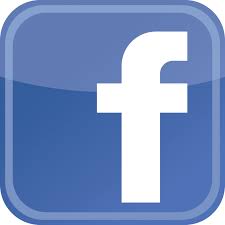  	Like us at:  www.facebook.com/VTFEA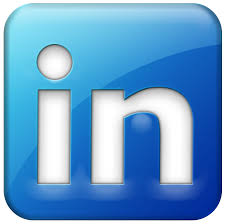 Join us at: www.linkedin/groups/vermont-federal-executive-association-6914592?  And if you ever have any questions, ideas, comments, or thoughts related to the VTFEA, please drop us a line at vermontfea@gmail.com. 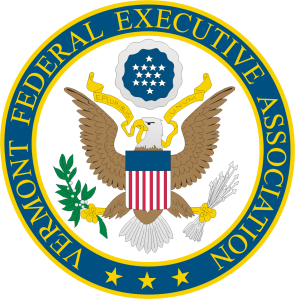 